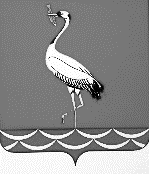 АДМИНИСТРАЦИЯ ЖУРАВСКОГО СЕЛЬСКОГО ПОСЕЛЕНИЯКОРЕНОВСКОГО РАЙОНАПОСТАНОВЛЕНИЕот 17.06.2016 										№ 111станица ЖуравскаяО мерах по реализации  постановления Правительства Российской Федерации от 14.03.2016 № 191 «Об утверждении Правил изменения по соглашению сторон срока исполнения контракта, и (или) цены контракта, и (или) цены единицы товара, работы, услуги, и (или) количества товаров, объема работ, услуг, предусмотренных контрактами, срок исполнения которых завершается в 2016 году» в Журавском сельском поселении Кореновского района	В целях реализации постановления Правительства Российской Федерации  от 14.03.2016 № 191 «Об утверждении Правил изменения по соглашению сторон срока исполнения контракта, и (или) цены контракта, и (или) цены единицы товара, работы, услуги, и (или) количества товаров, объема работ, услуг,  предусмотренных контрактами,  срок исполнения которых завершается в 2016 году» (далее – постановление Правительства Российской Федерации от 14.03.2016 № 191), руководствуясь уставом Журавского сельского поселения Кореновского района, п о с т а н о в л я ю:1. Утвердить перечень товаров, работ, услуг, являющихся предметом муниципальных контрактов, при поставке (выполнении, оказании) которых в 2016 году допускается изменение по соглашению сторон срока исполнения муниципального контракта, и (или) цены муниципальный контракта, и (или) цены единицы товара, работы, услуги, и (или) количества товаров, объема работ, услуг, предусмотренных муниципальным контрактом, согласно приложению к настоящему постановлению. При этом цена контракта должна превышать 300 тыс. рублей и составлять не более чем 5 млн. рублей в случае, если контракт заключен по результатам проведения конкурсов, электронных аукционов, запросов предложений, в которых участниками закупок могли быть только субъекты малого предпринимательства, социально ориентированные некоммерческие организации.	2.  Признать утратившим силу постановление администрации Журавского сельского поселения Кореновского района от 08.12.2015 года № 206 «О мерах по реализации постановления Правительства Российской Федерации от 06 марта 2015 года № 198 «Об утверждении Правил изменения по соглашению сторон срока исполнения контракта, и (или) цены контракта, и (или) цены единицы  товара, работы, услуги, и (или) количества товаров, объема работ, 2услуг, предусмотренных контрактами, сроки исполнения которых завершаются в 2015 году» в Журавском сельском поселении Кореновского района».3. Установить, что при изменении цены контракта применяются соответствующие индексы, установленные региональной энергетической комиссией департаментом цен и тарифов Краснодарского края.4. Общему отделу администрации Журавского сельского поселения Кореновского района (Шапошник) обнародовать настоящее постановление в установленных местах и разместить на официальном сайте администрации Журавского сельского поселения Кореновского района в информационно-телекоммуникационной сети «Интернет».5. Постановление вступает в силу после его официального обнародования и действует до 1 января 2017 года.Глава Журавскогосельского поселения Кореновского района                                  				      И.В. Солодовник3ЛИСТ СОГЛАСОВАНИЯпроекта постановления администрации Журавского сельского поселения Кореновского района от 17.06.2016 № 111 «О мерах по реализации  постановления Правительства Российской Федерации от 14.03.2016 № 191 «Об утверждении  Правил изменения по соглашению сторон срока исполнения контракта, и (или) цены контракта, и (или) цены единицы товара, работы, услуги, и (или) количества товаров, объема работ, услуг, предусмотренных контрактами, срок исполнения которых завершается в 2016 году» Журавском сельском поселении Кореновского района»Проект подготовлен и внесен:Общим отделом администрации Журавского сельского поселения Кореновского района, ведущий специалист                                                                       В.С. РублевскаяПроект согласован:Начальник финансового отдела администрации Журавского сельского поселения Кореновского района                                                      М.А. БоровецПРИЛОЖЕНИЕУТВЕРЖДЕНпостановлением администрацииЖуравского сельского поселенияКореновского районаот 17.06.2016 № 111Переченьтоваров, работ, услуг, являющихся предметом муниципальных контрактов, при поставке (выполнении, оказании) которых в 2016 году допускается изменение по соглашению сторон срока исполнения муниципального контракта, и (или) цены муниципальный контракта, и (или) цены единицы товара, работы, услуги, и (или) количества товаров, объема работ, услуг, предусмотренных муниципальным контрактом_______________________* За исключением работ, указанных в подпункте «б» части 3 постановления Правительства Российской Федерации от 14.03.2016 № 191.Глава Журавскогосельского поселения Кореновского района                                  				      И.В. Солодовник№п/пКод в соответствии с Общероссийскимклассификаторомпродукции по видамэкономическойдеятельности(ОКПД)ОК 034-2007Наименование123201.12Продукция овощеводства, декоративного садоводства и питомников301.13Фрукты, ягоды, орехи, культуры для производства напитков и пряностей401.24.20.110Яйца куриные515Продукты пищевые и напитки622.21Услуги по печатанию газет723.20.11Топливо моторное, включая бензин автомобиль-ный и бензин авиационный824.42Препараты фармацевтические924.42.1Средства лекарственные1024.66.42.125Воск стоматологический1133.10Изделия медицинские, включая хирургическое оборудование, ортопедические приспособления1240.11.10.110Электроэнергия, произведеннаяэлектростанциями общего назначения1340.12.10Услуги по передаче электроэнергии1440.22.11.122Услуги по сетевому газоснабжению производственных, коммунально-бытовых и прочих предприятий1540.30Пар и горячая вода (тепловая энергия), услуги по передаче и распределению пара и горячей воды (тепловой энергии)1641.00.2Услуги по распределению воды1745*Работы строительные1864.20Услуги электросвязи1972.40.13.190Услуги, связанные с созданием, ведением и использованием баз данных, не включенные в другие группировки, прочие2092.20.12.121Услуги по производству информационных телевизионных программ, транслируемых в прямом эфире2192.40.10.111Услуги информационных агентств по предоставлению информации и фотоматериалов газетам и другим периодическим изданиям2293.01Услуги по стирке, химической чистке и крашению